聘僱外國專業人員工作許可申請書 (A05-移民服務工作專用)Foreign Professional Personnel Employment Work Permit Application單位（雇主）名稱：                              單位印章：   Entity（Employer）Name                          Entity Seal聘僱外國專業人員工作許可申請書 (A05-移民服務工作專用) Foreign Professional Personnel Employment Work Permit Application受聘僱外國人名冊 (A05-移民服務工作專用) Employed Foreign Worker Name List單位（雇主）名稱：                              單位印章：   Entity（Employer）Name                          Entity Seal填表及書面送件須知 (A05-移民服務工作專用) Guidance Notes案件資訊 Application Information案件資訊 Application Information案件資訊 Application Information案件資訊 Application Information案件資訊 Application Information案件資訊 Application Information案件資訊 Application Information案件資訊 Application Information案件資訊 Application Information工作類別CategoryA.專門性或技術性之工作 Specialized or technical workA.專門性或技術性之工作 Specialized or technical workA.專門性或技術性之工作 Specialized or technical work申請項目Application Type（單選 Choose One）□ 新聘New Hire□ 展延Extension；原許可文號permit No._____□ 補件Supplement□ 提前解聘Early Dismissal      原許可文號permit No._________□ 補發Re-issue；許可文號 permit No._______□ 其他Other：（單選 Choose One）□ 新聘New Hire□ 展延Extension；原許可文號permit No._____□ 補件Supplement□ 提前解聘Early Dismissal      原許可文號permit No._________□ 補發Re-issue；許可文號 permit No._______□ 其他Other：（單選 Choose One）□ 新聘New Hire□ 展延Extension；原許可文號permit No._____□ 補件Supplement□ 提前解聘Early Dismissal      原許可文號permit No._________□ 補發Re-issue；許可文號 permit No._______□ 其他Other：（單選 Choose One）□ 新聘New Hire□ 展延Extension；原許可文號permit No._____□ 補件Supplement□ 提前解聘Early Dismissal      原許可文號permit No._________□ 補發Re-issue；許可文號 permit No._______□ 其他Other：工作項目Job Item05.移民服務工作Immigration services05.移民服務工作Immigration services05.移民服務工作Immigration services申請項目Application Type（單選 Choose One）□ 新聘New Hire□ 展延Extension；原許可文號permit No._____□ 補件Supplement□ 提前解聘Early Dismissal      原許可文號permit No._________□ 補發Re-issue；許可文號 permit No._______□ 其他Other：（單選 Choose One）□ 新聘New Hire□ 展延Extension；原許可文號permit No._____□ 補件Supplement□ 提前解聘Early Dismissal      原許可文號permit No._________□ 補發Re-issue；許可文號 permit No._______□ 其他Other：（單選 Choose One）□ 新聘New Hire□ 展延Extension；原許可文號permit No._____□ 補件Supplement□ 提前解聘Early Dismissal      原許可文號permit No._________□ 補發Re-issue；許可文號 permit No._______□ 其他Other：（單選 Choose One）□ 新聘New Hire□ 展延Extension；原許可文號permit No._____□ 補件Supplement□ 提前解聘Early Dismissal      原許可文號permit No._________□ 補發Re-issue；許可文號 permit No._______□ 其他Other：□ 本案若申請適用「在臺畢業僑外生評點新制」，請勾選並加附工作評點表。   Please check if this case is applying with “Comment System for Overseas Chinese/Foreign Student Graduated in Taiwan”, and the Comment System Form is required.□ 本案若申請適用「在臺畢業僑外生評點新制」，請勾選並加附工作評點表。   Please check if this case is applying with “Comment System for Overseas Chinese/Foreign Student Graduated in Taiwan”, and the Comment System Form is required.□ 本案若申請適用「在臺畢業僑外生評點新制」，請勾選並加附工作評點表。   Please check if this case is applying with “Comment System for Overseas Chinese/Foreign Student Graduated in Taiwan”, and the Comment System Form is required.□ 本案若申請適用「在臺畢業僑外生評點新制」，請勾選並加附工作評點表。   Please check if this case is applying with “Comment System for Overseas Chinese/Foreign Student Graduated in Taiwan”, and the Comment System Form is required.□ 本案若申請適用「在臺畢業僑外生評點新制」，請勾選並加附工作評點表。   Please check if this case is applying with “Comment System for Overseas Chinese/Foreign Student Graduated in Taiwan”, and the Comment System Form is required.□ 本案若申請適用「在臺畢業僑外生評點新制」，請勾選並加附工作評點表。   Please check if this case is applying with “Comment System for Overseas Chinese/Foreign Student Graduated in Taiwan”, and the Comment System Form is required.□ 本案若申請適用「在臺畢業僑外生評點新制」，請勾選並加附工作評點表。   Please check if this case is applying with “Comment System for Overseas Chinese/Foreign Student Graduated in Taiwan”, and the Comment System Form is required.□ 本案若申請適用「在臺畢業僑外生評點新制」，請勾選並加附工作評點表。   Please check if this case is applying with “Comment System for Overseas Chinese/Foreign Student Graduated in Taiwan”, and the Comment System Form is required.□ 本案若申請適用「在臺畢業僑外生評點新制」，請勾選並加附工作評點表。   Please check if this case is applying with “Comment System for Overseas Chinese/Foreign Student Graduated in Taiwan”, and the Comment System Form is required.繳費資訊Application fee繳費日Payment date繳費日Payment date年      月      日    （Y）   （M）   （D）年      月      日    （Y）   （M）   （D）年      月      日    （Y）   （M）   （D）年      月      日    （Y）   （M）   （D）郵局局號  Branch code繳費資訊Application fee劃撥收據號碼(8碼)或交易序號(9碼)Receipt No.(8 digits) or transaction No.(9 digits)劃撥收據號碼(8碼)或交易序號(9碼)Receipt No.(8 digits) or transaction No.(9 digits)劃撥收據號碼(8碼)或交易序號(9碼)Receipt No.(8 digits) or transaction No.(9 digits)劃撥收據號碼(8碼)或交易序號(9碼)Receipt No.(8 digits) or transaction No.(9 digits)劃撥收據號碼(8碼)或交易序號(9碼)Receipt No.(8 digits) or transaction No.(9 digits)本申請案回函投遞地址     Application Return Address□□□縣(County)市(City)縣(County)市(City)縣(County)市(City)鄉鎮(Town)/市(City)區(District) 鄉鎮(Town)/市(City)區(District) 鄉鎮(Town)/市(City)區(District) 鄉鎮(Town)/市(City)區(District) 本申請案回函投遞地址     Application Return Address路(Rd.)      段(Sec.)  　  巷(Lane) 　　 弄(Alley) 　  號(No.) 　 樓(F.)街(St.) 　路(Rd.)      段(Sec.)  　  巷(Lane) 　　 弄(Alley) 　  號(No.) 　 樓(F.)街(St.) 　路(Rd.)      段(Sec.)  　  巷(Lane) 　　 弄(Alley) 　  號(No.) 　 樓(F.)街(St.) 　路(Rd.)      段(Sec.)  　  巷(Lane) 　　 弄(Alley) 　  號(No.) 　 樓(F.)街(St.) 　路(Rd.)      段(Sec.)  　  巷(Lane) 　　 弄(Alley) 　  號(No.) 　 樓(F.)街(St.) 　路(Rd.)      段(Sec.)  　  巷(Lane) 　　 弄(Alley) 　  號(No.) 　 樓(F.)街(St.) 　路(Rd.)      段(Sec.)  　  巷(Lane) 　　 弄(Alley) 　  號(No.) 　 樓(F.)街(St.) 　路(Rd.)      段(Sec.)  　  巷(Lane) 　　 弄(Alley) 　  號(No.) 　 樓(F.)街(St.) 　□ 本申請案若係委託私立就業服務機構辦理，請勾選，並填寫以下欄位資料。   Please check if this application has been entrusted to a private employment services agency and please fill out the following information.□ 本申請案若係委託私立就業服務機構辦理，請勾選，並填寫以下欄位資料。   Please check if this application has been entrusted to a private employment services agency and please fill out the following information.1.受委託私立就業服務機構名稱：                                          Name of commissioned private employment services agency2.許可證字號License No.： 3.專業人員Specialist：  （須親自簽名must sign personally） 4.聯絡電話Contact Tel：       （單位圖記Chop）□ 本申請案回函欲親自取件者請打「ˇ」並加附【親自領件聲明書】。   Check for in-person document pickup and attach【In-person Document Pickup Declaration】收文專用區Document Reception Use Only收文專用區Document Reception Use Only收文專用區Document Reception Use Only收文專用區Document Reception Use Only收文章收文號雇主資訊 Employer Information雇主資訊 Employer Information雇主資訊 Employer Information雇主資訊 Employer Information雇主資訊 Employer Information雇主資訊 Employer Information雇主資訊 Employer Information雇主資訊 Employer Information雇主資訊 Employer Information單位名稱Entity Name單位名稱Entity Name單位統一編號Entity Tax ID No.單位統一編號Entity Tax ID No.單位章及負責人章 Seals of Entity and Owner單位章及負責人章 Seals of Entity and Owner單位章及負責人章 Seals of Entity and Owner單位章及負責人章 Seals of Entity and Owner負責人Owner負責人Owner單位章及負責人章 Seals of Entity and Owner單位章及負責人章 Seals of Entity and Owner單位章及負責人章 Seals of Entity and Owner單位章及負責人章 Seals of Entity and Owner行業類別代碼Industry Category Code行業類別代碼Industry Category Code單位章及負責人章 Seals of Entity and Owner單位章及負責人章 Seals of Entity and Owner單位章及負責人章 Seals of Entity and Owner單位章及負責人章 Seals of Entity and Owner勞保證號Labor Insurance Certificate Number勞保證號Labor Insurance Certificate Number單位章及負責人章 Seals of Entity and Owner單位章及負責人章 Seals of Entity and Owner單位章及負責人章 Seals of Entity and Owner單位章及負責人章 Seals of Entity and Owner雇主資格：為移民服務機構，並依下列情形選擇 Employer Qualification：The immigration service organization and choose one of the following options雇主資格：為移民服務機構，並依下列情形選擇 Employer Qualification：The immigration service organization and choose one of the following options雇主資格：為移民服務機構，並依下列情形選擇 Employer Qualification：The immigration service organization and choose one of the following options雇主資格：為移民服務機構，並依下列情形選擇 Employer Qualification：The immigration service organization and choose one of the following options雇主資格：為移民服務機構，並依下列情形選擇 Employer Qualification：The immigration service organization and choose one of the following options雇主資格：為移民服務機構，並依下列情形選擇 Employer Qualification：The immigration service organization and choose one of the following options雇主資格：為移民服務機構，並依下列情形選擇 Employer Qualification：The immigration service organization and choose one of the following options雇主資格：為移民服務機構，並依下列情形選擇 Employer Qualification：The immigration service organization and choose one of the following options雇主資格：為移民服務機構，並依下列情形選擇 Employer Qualification：The immigration service organization and choose one of the following options□ 本國公司、外國公司在臺分公司或大陸地區公司在臺分公司。   Domestic company, foreign branch company established in the Republic of China or Mainland China branch company established in the Republic of China.□ 外國公司代表人辦事處或大陸地區公司在臺辦事處。   Representative office of a foreign company or a Mainland China company, approved by the authority concerned at the central government level.□ 經中央目的事業主管機關核准設立之研發中心、企業營運總部。   Research and development center, or a corporate operation headquarter, and its establishment has been approved by the authority concerned at the central government level.□ 財團法人、社團法人、政府機關（構）或依法設置之行政法人。   Juridical person, Juridical association, Government agencies (institutions) or the administrative juridical person established pursuant to laws.□ 國際非政府組織：經中央目的事業主管機關許可設立之在臺辦事處、秘書處、總會或分會。       A representative office, secretariat, headquarter, or branch in Taiwan of a non-government organization, and its establishment was or is approved by the authority concerned at the central government level.□ 「具創新能力之新創事業認定原則」之事業單位。   The startup businesses recognized as capable of innovation.□ 「推動五加二產業創新計畫」之事業單位。    The qualified businesses of The 5+2 Industrial Transformation Plan.□「六大核心戰略產業」之事業單位。   The qualified businesses of the six core strategic industries.□ 對國內經濟發展有實質貢獻，或因情況特殊，請勞動部會商中央目的事業主管機關專案認定。   Has made substantial contribution to the domestic economic development,or special circumstance and should be treated as a special case ( MOL will consult with the authority concerned at the central government level).□ 本國公司、外國公司在臺分公司或大陸地區公司在臺分公司。   Domestic company, foreign branch company established in the Republic of China or Mainland China branch company established in the Republic of China.□ 外國公司代表人辦事處或大陸地區公司在臺辦事處。   Representative office of a foreign company or a Mainland China company, approved by the authority concerned at the central government level.□ 經中央目的事業主管機關核准設立之研發中心、企業營運總部。   Research and development center, or a corporate operation headquarter, and its establishment has been approved by the authority concerned at the central government level.□ 財團法人、社團法人、政府機關（構）或依法設置之行政法人。   Juridical person, Juridical association, Government agencies (institutions) or the administrative juridical person established pursuant to laws.□ 國際非政府組織：經中央目的事業主管機關許可設立之在臺辦事處、秘書處、總會或分會。       A representative office, secretariat, headquarter, or branch in Taiwan of a non-government organization, and its establishment was or is approved by the authority concerned at the central government level.□ 「具創新能力之新創事業認定原則」之事業單位。   The startup businesses recognized as capable of innovation.□ 「推動五加二產業創新計畫」之事業單位。    The qualified businesses of The 5+2 Industrial Transformation Plan.□「六大核心戰略產業」之事業單位。   The qualified businesses of the six core strategic industries.□ 對國內經濟發展有實質貢獻，或因情況特殊，請勞動部會商中央目的事業主管機關專案認定。   Has made substantial contribution to the domestic economic development,or special circumstance and should be treated as a special case ( MOL will consult with the authority concerned at the central government level).□ 本國公司、外國公司在臺分公司或大陸地區公司在臺分公司。   Domestic company, foreign branch company established in the Republic of China or Mainland China branch company established in the Republic of China.□ 外國公司代表人辦事處或大陸地區公司在臺辦事處。   Representative office of a foreign company or a Mainland China company, approved by the authority concerned at the central government level.□ 經中央目的事業主管機關核准設立之研發中心、企業營運總部。   Research and development center, or a corporate operation headquarter, and its establishment has been approved by the authority concerned at the central government level.□ 財團法人、社團法人、政府機關（構）或依法設置之行政法人。   Juridical person, Juridical association, Government agencies (institutions) or the administrative juridical person established pursuant to laws.□ 國際非政府組織：經中央目的事業主管機關許可設立之在臺辦事處、秘書處、總會或分會。       A representative office, secretariat, headquarter, or branch in Taiwan of a non-government organization, and its establishment was or is approved by the authority concerned at the central government level.□ 「具創新能力之新創事業認定原則」之事業單位。   The startup businesses recognized as capable of innovation.□ 「推動五加二產業創新計畫」之事業單位。    The qualified businesses of The 5+2 Industrial Transformation Plan.□「六大核心戰略產業」之事業單位。   The qualified businesses of the six core strategic industries.□ 對國內經濟發展有實質貢獻，或因情況特殊，請勞動部會商中央目的事業主管機關專案認定。   Has made substantial contribution to the domestic economic development,or special circumstance and should be treated as a special case ( MOL will consult with the authority concerned at the central government level).□ 本國公司、外國公司在臺分公司或大陸地區公司在臺分公司。   Domestic company, foreign branch company established in the Republic of China or Mainland China branch company established in the Republic of China.□ 外國公司代表人辦事處或大陸地區公司在臺辦事處。   Representative office of a foreign company or a Mainland China company, approved by the authority concerned at the central government level.□ 經中央目的事業主管機關核准設立之研發中心、企業營運總部。   Research and development center, or a corporate operation headquarter, and its establishment has been approved by the authority concerned at the central government level.□ 財團法人、社團法人、政府機關（構）或依法設置之行政法人。   Juridical person, Juridical association, Government agencies (institutions) or the administrative juridical person established pursuant to laws.□ 國際非政府組織：經中央目的事業主管機關許可設立之在臺辦事處、秘書處、總會或分會。       A representative office, secretariat, headquarter, or branch in Taiwan of a non-government organization, and its establishment was or is approved by the authority concerned at the central government level.□ 「具創新能力之新創事業認定原則」之事業單位。   The startup businesses recognized as capable of innovation.□ 「推動五加二產業創新計畫」之事業單位。    The qualified businesses of The 5+2 Industrial Transformation Plan.□「六大核心戰略產業」之事業單位。   The qualified businesses of the six core strategic industries.□ 對國內經濟發展有實質貢獻，或因情況特殊，請勞動部會商中央目的事業主管機關專案認定。   Has made substantial contribution to the domestic economic development,or special circumstance and should be treated as a special case ( MOL will consult with the authority concerned at the central government level).□ 本國公司、外國公司在臺分公司或大陸地區公司在臺分公司。   Domestic company, foreign branch company established in the Republic of China or Mainland China branch company established in the Republic of China.□ 外國公司代表人辦事處或大陸地區公司在臺辦事處。   Representative office of a foreign company or a Mainland China company, approved by the authority concerned at the central government level.□ 經中央目的事業主管機關核准設立之研發中心、企業營運總部。   Research and development center, or a corporate operation headquarter, and its establishment has been approved by the authority concerned at the central government level.□ 財團法人、社團法人、政府機關（構）或依法設置之行政法人。   Juridical person, Juridical association, Government agencies (institutions) or the administrative juridical person established pursuant to laws.□ 國際非政府組織：經中央目的事業主管機關許可設立之在臺辦事處、秘書處、總會或分會。       A representative office, secretariat, headquarter, or branch in Taiwan of a non-government organization, and its establishment was or is approved by the authority concerned at the central government level.□ 「具創新能力之新創事業認定原則」之事業單位。   The startup businesses recognized as capable of innovation.□ 「推動五加二產業創新計畫」之事業單位。    The qualified businesses of The 5+2 Industrial Transformation Plan.□「六大核心戰略產業」之事業單位。   The qualified businesses of the six core strategic industries.□ 對國內經濟發展有實質貢獻，或因情況特殊，請勞動部會商中央目的事業主管機關專案認定。   Has made substantial contribution to the domestic economic development,or special circumstance and should be treated as a special case ( MOL will consult with the authority concerned at the central government level).□ 本國公司、外國公司在臺分公司或大陸地區公司在臺分公司。   Domestic company, foreign branch company established in the Republic of China or Mainland China branch company established in the Republic of China.□ 外國公司代表人辦事處或大陸地區公司在臺辦事處。   Representative office of a foreign company or a Mainland China company, approved by the authority concerned at the central government level.□ 經中央目的事業主管機關核准設立之研發中心、企業營運總部。   Research and development center, or a corporate operation headquarter, and its establishment has been approved by the authority concerned at the central government level.□ 財團法人、社團法人、政府機關（構）或依法設置之行政法人。   Juridical person, Juridical association, Government agencies (institutions) or the administrative juridical person established pursuant to laws.□ 國際非政府組織：經中央目的事業主管機關許可設立之在臺辦事處、秘書處、總會或分會。       A representative office, secretariat, headquarter, or branch in Taiwan of a non-government organization, and its establishment was or is approved by the authority concerned at the central government level.□ 「具創新能力之新創事業認定原則」之事業單位。   The startup businesses recognized as capable of innovation.□ 「推動五加二產業創新計畫」之事業單位。    The qualified businesses of The 5+2 Industrial Transformation Plan.□「六大核心戰略產業」之事業單位。   The qualified businesses of the six core strategic industries.□ 對國內經濟發展有實質貢獻，或因情況特殊，請勞動部會商中央目的事業主管機關專案認定。   Has made substantial contribution to the domestic economic development,or special circumstance and should be treated as a special case ( MOL will consult with the authority concerned at the central government level).□ 本國公司、外國公司在臺分公司或大陸地區公司在臺分公司。   Domestic company, foreign branch company established in the Republic of China or Mainland China branch company established in the Republic of China.□ 外國公司代表人辦事處或大陸地區公司在臺辦事處。   Representative office of a foreign company or a Mainland China company, approved by the authority concerned at the central government level.□ 經中央目的事業主管機關核准設立之研發中心、企業營運總部。   Research and development center, or a corporate operation headquarter, and its establishment has been approved by the authority concerned at the central government level.□ 財團法人、社團法人、政府機關（構）或依法設置之行政法人。   Juridical person, Juridical association, Government agencies (institutions) or the administrative juridical person established pursuant to laws.□ 國際非政府組織：經中央目的事業主管機關許可設立之在臺辦事處、秘書處、總會或分會。       A representative office, secretariat, headquarter, or branch in Taiwan of a non-government organization, and its establishment was or is approved by the authority concerned at the central government level.□ 「具創新能力之新創事業認定原則」之事業單位。   The startup businesses recognized as capable of innovation.□ 「推動五加二產業創新計畫」之事業單位。    The qualified businesses of The 5+2 Industrial Transformation Plan.□「六大核心戰略產業」之事業單位。   The qualified businesses of the six core strategic industries.□ 對國內經濟發展有實質貢獻，或因情況特殊，請勞動部會商中央目的事業主管機關專案認定。   Has made substantial contribution to the domestic economic development,or special circumstance and should be treated as a special case ( MOL will consult with the authority concerned at the central government level).□ 本國公司、外國公司在臺分公司或大陸地區公司在臺分公司。   Domestic company, foreign branch company established in the Republic of China or Mainland China branch company established in the Republic of China.□ 外國公司代表人辦事處或大陸地區公司在臺辦事處。   Representative office of a foreign company or a Mainland China company, approved by the authority concerned at the central government level.□ 經中央目的事業主管機關核准設立之研發中心、企業營運總部。   Research and development center, or a corporate operation headquarter, and its establishment has been approved by the authority concerned at the central government level.□ 財團法人、社團法人、政府機關（構）或依法設置之行政法人。   Juridical person, Juridical association, Government agencies (institutions) or the administrative juridical person established pursuant to laws.□ 國際非政府組織：經中央目的事業主管機關許可設立之在臺辦事處、秘書處、總會或分會。       A representative office, secretariat, headquarter, or branch in Taiwan of a non-government organization, and its establishment was or is approved by the authority concerned at the central government level.□ 「具創新能力之新創事業認定原則」之事業單位。   The startup businesses recognized as capable of innovation.□ 「推動五加二產業創新計畫」之事業單位。    The qualified businesses of The 5+2 Industrial Transformation Plan.□「六大核心戰略產業」之事業單位。   The qualified businesses of the six core strategic industries.□ 對國內經濟發展有實質貢獻，或因情況特殊，請勞動部會商中央目的事業主管機關專案認定。   Has made substantial contribution to the domestic economic development,or special circumstance and should be treated as a special case ( MOL will consult with the authority concerned at the central government level).□ 本國公司、外國公司在臺分公司或大陸地區公司在臺分公司。   Domestic company, foreign branch company established in the Republic of China or Mainland China branch company established in the Republic of China.□ 外國公司代表人辦事處或大陸地區公司在臺辦事處。   Representative office of a foreign company or a Mainland China company, approved by the authority concerned at the central government level.□ 經中央目的事業主管機關核准設立之研發中心、企業營運總部。   Research and development center, or a corporate operation headquarter, and its establishment has been approved by the authority concerned at the central government level.□ 財團法人、社團法人、政府機關（構）或依法設置之行政法人。   Juridical person, Juridical association, Government agencies (institutions) or the administrative juridical person established pursuant to laws.□ 國際非政府組織：經中央目的事業主管機關許可設立之在臺辦事處、秘書處、總會或分會。       A representative office, secretariat, headquarter, or branch in Taiwan of a non-government organization, and its establishment was or is approved by the authority concerned at the central government level.□ 「具創新能力之新創事業認定原則」之事業單位。   The startup businesses recognized as capable of innovation.□ 「推動五加二產業創新計畫」之事業單位。    The qualified businesses of The 5+2 Industrial Transformation Plan.□「六大核心戰略產業」之事業單位。   The qualified businesses of the six core strategic industries.□ 對國內經濟發展有實質貢獻，或因情況特殊，請勞動部會商中央目的事業主管機關專案認定。   Has made substantial contribution to the domestic economic development,or special circumstance and should be treated as a special case ( MOL will consult with the authority concerned at the central government level).連絡人Contact姓名Name姓名Name電話Tel電話Tel傳真Fax連絡人Contact姓名Name姓名Name電話Tel電話Tel傳真Fax連絡人ContactEmail：Email：Email：Email：Email：Email：Email：Email：本案聘僱之具體理由並說明聘僱外國人之正面效益(展延案免填)：Specific reasons for this hiring case and explanation of the positive benefits of hiring foreigner (not necessary for hiring extension):本案聘僱之具體理由並說明聘僱外國人之正面效益(展延案免填)：Specific reasons for this hiring case and explanation of the positive benefits of hiring foreigner (not necessary for hiring extension):本案聘僱之具體理由並說明聘僱外國人之正面效益(展延案免填)：Specific reasons for this hiring case and explanation of the positive benefits of hiring foreigner (not necessary for hiring extension):本案聘僱之具體理由並說明聘僱外國人之正面效益(展延案免填)：Specific reasons for this hiring case and explanation of the positive benefits of hiring foreigner (not necessary for hiring extension):本案聘僱之具體理由並說明聘僱外國人之正面效益(展延案免填)：Specific reasons for this hiring case and explanation of the positive benefits of hiring foreigner (not necessary for hiring extension):本案聘僱之具體理由並說明聘僱外國人之正面效益(展延案免填)：Specific reasons for this hiring case and explanation of the positive benefits of hiring foreigner (not necessary for hiring extension):本案聘僱之具體理由並說明聘僱外國人之正面效益(展延案免填)：Specific reasons for this hiring case and explanation of the positive benefits of hiring foreigner (not necessary for hiring extension):本案聘僱之具體理由並說明聘僱外國人之正面效益(展延案免填)：Specific reasons for this hiring case and explanation of the positive benefits of hiring foreigner (not necessary for hiring extension):本案聘僱之具體理由並說明聘僱外國人之正面效益(展延案免填)：Specific reasons for this hiring case and explanation of the positive benefits of hiring foreigner (not necessary for hiring extension):補發切結 (補發務必勾選) Affidavit of Re-issuance (necessary for Re-issue)□ 具切結書人因不慎遺失或毀損貴部核發之工作許可函，並申請補發，如有虛構事實或其他非法行為，願負法律上一切之責任。I applied re-issuance due to accidently lost or damaged the work permit issued by the Ministry of Labor. If there is any fictitious fact or violation of laws, I shall bear legal responsibility.補發切結 (補發務必勾選) Affidavit of Re-issuance (necessary for Re-issue)□ 具切結書人因不慎遺失或毀損貴部核發之工作許可函，並申請補發，如有虛構事實或其他非法行為，願負法律上一切之責任。I applied re-issuance due to accidently lost or damaged the work permit issued by the Ministry of Labor. If there is any fictitious fact or violation of laws, I shall bear legal responsibility.補發切結 (補發務必勾選) Affidavit of Re-issuance (necessary for Re-issue)□ 具切結書人因不慎遺失或毀損貴部核發之工作許可函，並申請補發，如有虛構事實或其他非法行為，願負法律上一切之責任。I applied re-issuance due to accidently lost or damaged the work permit issued by the Ministry of Labor. If there is any fictitious fact or violation of laws, I shall bear legal responsibility.補發切結 (補發務必勾選) Affidavit of Re-issuance (necessary for Re-issue)□ 具切結書人因不慎遺失或毀損貴部核發之工作許可函，並申請補發，如有虛構事實或其他非法行為，願負法律上一切之責任。I applied re-issuance due to accidently lost or damaged the work permit issued by the Ministry of Labor. If there is any fictitious fact or violation of laws, I shall bear legal responsibility.補發切結 (補發務必勾選) Affidavit of Re-issuance (necessary for Re-issue)□ 具切結書人因不慎遺失或毀損貴部核發之工作許可函，並申請補發，如有虛構事實或其他非法行為，願負法律上一切之責任。I applied re-issuance due to accidently lost or damaged the work permit issued by the Ministry of Labor. If there is any fictitious fact or violation of laws, I shall bear legal responsibility.補發切結 (補發務必勾選) Affidavit of Re-issuance (necessary for Re-issue)□ 具切結書人因不慎遺失或毀損貴部核發之工作許可函，並申請補發，如有虛構事實或其他非法行為，願負法律上一切之責任。I applied re-issuance due to accidently lost or damaged the work permit issued by the Ministry of Labor. If there is any fictitious fact or violation of laws, I shall bear legal responsibility.補發切結 (補發務必勾選) Affidavit of Re-issuance (necessary for Re-issue)□ 具切結書人因不慎遺失或毀損貴部核發之工作許可函，並申請補發，如有虛構事實或其他非法行為，願負法律上一切之責任。I applied re-issuance due to accidently lost or damaged the work permit issued by the Ministry of Labor. If there is any fictitious fact or violation of laws, I shall bear legal responsibility.補發切結 (補發務必勾選) Affidavit of Re-issuance (necessary for Re-issue)□ 具切結書人因不慎遺失或毀損貴部核發之工作許可函，並申請補發，如有虛構事實或其他非法行為，願負法律上一切之責任。I applied re-issuance due to accidently lost or damaged the work permit issued by the Ministry of Labor. If there is any fictitious fact or violation of laws, I shall bear legal responsibility.補發切結 (補發務必勾選) Affidavit of Re-issuance (necessary for Re-issue)□ 具切結書人因不慎遺失或毀損貴部核發之工作許可函，並申請補發，如有虛構事實或其他非法行為，願負法律上一切之責任。I applied re-issuance due to accidently lost or damaged the work permit issued by the Ministry of Labor. If there is any fictitious fact or violation of laws, I shall bear legal responsibility.No.1No.1No.1No.1No.1No.1No.1No.1英文姓名English NameSurnameGiven name性別Gender國籍（或地區）Nationality (or region）國籍（或地區）Nationality (or region）國籍（或地區）Nationality (or region）英文姓名English NameSurnameGiven name出生日期Birthday出生日期Birthday西元（A.D.）        年（Y） 月（M）  日（D）西元（A.D.）        年（Y） 月（M）  日（D）西元（A.D.）        年（Y） 月（M）  日（D）西元（A.D.）        年（Y） 月（M）  日（D）中文姓名Chinese Name最高學歷Highest Level of Education最高學歷Highest Level of Education□ 博士Ph.D   □ 碩士MA    □ 學士BA     □ 專科Vocational□ 高中(含)以下High School or less□ 博士Ph.D   □ 碩士MA    □ 學士BA     □ 專科Vocational□ 高中(含)以下High School or less□ 博士Ph.D   □ 碩士MA    □ 學士BA     □ 專科Vocational□ 高中(含)以下High School or less□ 博士Ph.D   □ 碩士MA    □ 學士BA     □ 專科Vocational□ 高中(含)以下High School or less護照號碼Passport No.最高學歷Highest Level of Education最高學歷Highest Level of Education□ 博士Ph.D   □ 碩士MA    □ 學士BA     □ 專科Vocational□ 高中(含)以下High School or less□ 博士Ph.D   □ 碩士MA    □ 學士BA     □ 專科Vocational□ 高中(含)以下High School or less□ 博士Ph.D   □ 碩士MA    □ 學士BA     □ 專科Vocational□ 高中(含)以下High School or less□ 博士Ph.D   □ 碩士MA    □ 學士BA     □ 專科Vocational□ 高中(含)以下High School or less行動電話號碼Mobile number電子郵件信箱E-mail電子郵件信箱E-mail申請聘僱期間Employment Period起From                              迄To年（Y）    月（M）    日（D）～        年（Y）    月（M）    日（D）起From                              迄To年（Y）    月（M）    日（D）～        年（Y）    月（M）    日（D）起From                              迄To年（Y）    月（M）    日（D）～        年（Y）    月（M）    日（D）起From                              迄To年（Y）    月（M）    日（D）～        年（Y）    月（M）    日（D）起From                              迄To年（Y）    月（M）    日（D）～        年（Y）    月（M）    日（D）起From                              迄To年（Y）    月（M）    日（D）～        年（Y）    月（M）    日（D）起From                              迄To年（Y）    月（M）    日（D）～        年（Y）    月（M）    日（D）職稱Job Title職業類別代碼Occupation Category Code職業類別代碼Occupation Category Code每月薪資Monthly Salary新臺幣NT$新臺幣NT$工作內容Job Description工作地址Working Address工作地址Working Address備註NoteNo.2No.2No.2No.2No.2No.2No.2No.2英文姓名English NameSurnameGiven name性別Gender國籍（或地區）Nationality (or region）國籍（或地區）Nationality (or region）國籍（或地區）Nationality (or region）英文姓名English NameSurnameGiven name出生日期Birthday出生日期Birthday西元（A.D.）        年（Y） 月（M）  日（D）西元（A.D.）        年（Y） 月（M）  日（D）西元（A.D.）        年（Y） 月（M）  日（D）西元（A.D.）        年（Y） 月（M）  日（D）中文姓名Chinese Name最高學歷Highest Level of Education最高學歷Highest Level of Education□ 博士Ph.D   □ 碩士MA    □ 學士BA     □ 專科Vocational□ 高中(含)以下High School or less□ 博士Ph.D   □ 碩士MA    □ 學士BA     □ 專科Vocational□ 高中(含)以下High School or less□ 博士Ph.D   □ 碩士MA    □ 學士BA     □ 專科Vocational□ 高中(含)以下High School or less□ 博士Ph.D   □ 碩士MA    □ 學士BA     □ 專科Vocational□ 高中(含)以下High School or less護照號碼Passport No.最高學歷Highest Level of Education最高學歷Highest Level of Education□ 博士Ph.D   □ 碩士MA    □ 學士BA     □ 專科Vocational□ 高中(含)以下High School or less□ 博士Ph.D   □ 碩士MA    □ 學士BA     □ 專科Vocational□ 高中(含)以下High School or less□ 博士Ph.D   □ 碩士MA    □ 學士BA     □ 專科Vocational□ 高中(含)以下High School or less□ 博士Ph.D   □ 碩士MA    □ 學士BA     □ 專科Vocational□ 高中(含)以下High School or less行動電話號碼Mobile number電子郵件信箱E-mail電子郵件信箱E-mail申請聘僱期間Employment Period起From                              迄To年（Y）    月（M）    日（D）～        年（Y）    月（M）    日（D）起From                              迄To年（Y）    月（M）    日（D）～        年（Y）    月（M）    日（D）起From                              迄To年（Y）    月（M）    日（D）～        年（Y）    月（M）    日（D）起From                              迄To年（Y）    月（M）    日（D）～        年（Y）    月（M）    日（D）起From                              迄To年（Y）    月（M）    日（D）～        年（Y）    月（M）    日（D）起From                              迄To年（Y）    月（M）    日（D）～        年（Y）    月（M）    日（D）起From                              迄To年（Y）    月（M）    日（D）～        年（Y）    月（M）    日（D）職稱Job Title職業類別代碼Occupation Category Code職業類別代碼Occupation Category Code每月薪資Monthly Salary新臺幣NT$新臺幣NT$工作內容Job Description工作地址Working Address工作地址Working Address備註Note申請書 Application Form申請書 Application Form欄位 Field填寫方式及說明 Guidance單位(雇主)名稱Entity Name請填寫單位中文全名。Please enter full entity name in Chinese. 申請項目Application Type若係申請資料異動，請勾選「其他」，並填寫異動事由。If you apply for changing information, please tick “other” and include the reason.繳費資訊Application fee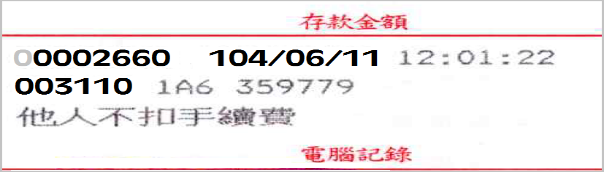 繳費資訊Application fee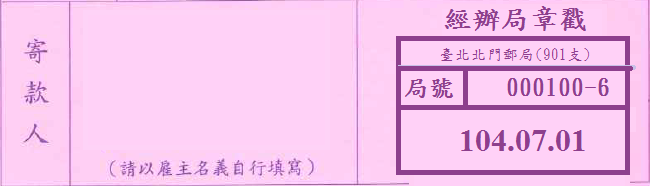 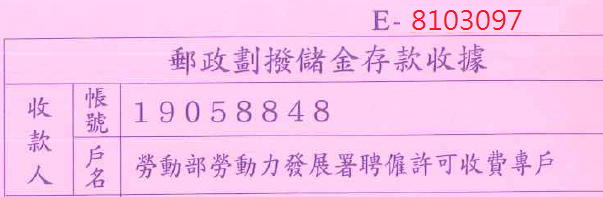 負責人Owner請填寫單位負責人(代表人)之姓名。Please enter the name of the owner.行業類別代碼Industry Category Code請至「外國人在臺工作服務網」>「申請表件」>「行職業類別代碼」查詢。Look it up at the website of EZ Work Taiwan > Application Forms > Code of Standard Industrial & Occupational Classification.受聘僱外國人名冊 Employed Foreign Worker Name List受聘僱外國人名冊 Employed Foreign Worker Name List欄位 Field填寫方式及說明 Guidance工作內容Job Description請具體描述外國人所擔任職務之工作內容，並應符合「外國人從事就業服務法第四十六條第一項第一款至第六款工作資格及審查標準」第23條規定。Please describe specifically the tasks or duties of the position. It should be in accordance to the article 23 of Qualifications and Criteria Standards for foreigners undertaking the jobs specified under Article 46.1.1 to 46.1.6 of the Employment Service Act.職業類別代碼Occupation Category Code請至「外國人在臺工作服務網」>「申請表件」>「行職業類別代碼」查詢。Look it up at the website of EZ Work Taiwan > Application Forms > Code of Standard Industrial & Occupational Classification.每月薪資Monthly Salary1.應與聘僱契約書所載一致，並不得低於本部依「外國人從事就業服務法第四十六條第一項第一款至第六款工作資格及審查標準」第8條規定公告之數額。2.如係1個月以下之短期工作，請填寫本次聘期薪資給付總額。1. The payment amount should be consistent to the contract, which shall not be less than the amount announced by the Ministry of Labor according to article 8 of Qualifications and Criteria Standards for foreigners undertaking the jobs specified under Article 46.1.1 to 46.1.6 of the Employment Service Act.2. Employment less than one month, please enter the total payment amount.工作地址Working Address請填寫外國人在臺主要之工作地點。若工作地址與雇主單位設立地址不同，應檢附該地址係雇主合法使用之相關證明文件(例如辦公室租賃契約、工廠登記等)。Please enter the main working address in Taiwan. If the address is not the registered address of the entity (employer), supporting documents proving legitimate use are required (such as lease contract of the office, factory registration certificate).其他注意事項 Others其他注意事項 Others申請方式Methods of application1.網路傳輸方式申請：應使用「外國專業人員工作許可申辦網」線上申辦方式辦理。2.經勞動部同意採書面送件方式申請： (1)由專人送至機關收件櫃台辦理。 (2)利用掛號郵寄申請，郵寄地址：100臺北市中正區中華路一段39號10樓，收件人註明：勞動力發展署（申請聘僱外國專業人員）收。 (3)相關申請書表可至「外國人在臺工作服務網」>「申請表件」下載，或至機關收件櫃台索取。3.可親自辦理或委託私立就業服務機構辦理。1. Application via internet: Please use the on-line application function in Work Permit Application Webpage for Foreign Professional, the address: https://ezwp.wda.gov.tw/.2. Application via written correspondences:   i.  Personally delivered Application to Reception Counter No. 6 for processing.  ii  Mail application via registered mail.  iii.	Related application forms can be downloaded from EZ Work Taiwan > Application Forms or obtained from the agency Reception Counter.3. Application can be completed personally or entrusted to a private employment service agency.申辦作業時間Application processing time1.網路傳輸方式申請：若資料齊全，且雇主及外國人均符合所訂定的資格及條件，自本部系統收件次日起7個工作日。2.書面送件方式申請：若資料齊全，且雇主及外國人均符合所訂定的資格及條件，自本部收受案件次日起12個工作日。1. Application submitted online   7working days (counting from the next day when the application has been received), given that all the documents are complete and both the employer and employee have met the criteria. 2. Application submitted in person   12 working days (counting from the next day when the application has been received), given that all the documents are complete and both the employer and employee have met the criteria審查費繳交Examinationfee payment(新聘及展延每案新臺幣500元；補發每案新臺幣100元)1.利用郵政劃撥。劃撥戶名：勞動部勞動力發展署聘僱許可收費專戶，劃撥帳號：190588482.至機關收件櫃台現場繳交。（New hire and Extension NT $500 per case；Re-issue NT $100 per case）1. Via postal remittance, Account name: Work Permit Account of Workforce Development Agency, Account No.: 19058848).2. Payment to the Reception Counter. 應備文件Documents required1.請至「外國人在臺工作服務網」>「一般外國專業人士在臺工作」查詢。2.書面送件所附相關資料係為影本者，應加註「與正本相符」之文字，並加蓋申請單位及負責人印章。1. Look it up at the website of EZ Work Taiwan > Foreign Professionals to Work in Taiwan.2. If you apply for the use of written submittals, information and certification documents are copies, they should be marked with the words: “same as originals” and stamped with the seal of applicant entity and owner.親自取件In-person Document Pickup1.如要親自取件，須填具「親自領件聲明書」並指派專人至機關收件櫃台送件申請。2.於案件核准後，請憑收件(親取)回條並黏貼取件人身分證(護照或居留證)正、反面影本親自領取，倘於指定期限內未親自領取者機關將以掛號寄出。1. If you wishes to pick-up documents in-person, “In-person Document Pick-up Declaration” must be filled-out, and you should submit application to the agency Reception Counter.2. After application approval, a copy of ID (passport or ARC) and pick-up documents in-person with a receipt slip shall be attached. If documents have not been picked-up within the specified time limit, agency will mail out documents via registered mail.申辦進度查詢Application status 請至「外國人在臺工作服務網」>「申請進度查詢」進行查詢。You can check the status at the website of EZ Work Taiwan > Application Status.機關網站與聯繫Officail Websites & Contact1.勞動部勞動力發展署 Workforce Development Agency, MOLhttps://www.wda.gov.tw2.外國人在臺工作服務網 EZ Work Taiwanhttps://ezworktaiwan.wda.gov.tw3.外國專業人員工作許可申辦網 Work Permit Application Webpage for Foreign Professionalhttps://ezwp.wda.gov.tw4.諮詢電話 Support Hotline：（02）899560005.機關收件櫃台：臺北市中正區中華路一段39號10樓  Reception Counter：No.39 Zhonghua Rd., Sec. 1, 10 Fl., Zhongzheng District, Taipei City